Guidelines and Template for Full Paper Articles (For initial submission)1st International Conference on Science and Technology of FT, SEUSLSubtitle: Guidelines in TemplateAbstract— This document gives formatting instructions for authors to prepare papers for publication in the Proceedings of 1st International Conference on Science and Technology of FT, SEUSL. You can use this document either as a set of instructions or as a template into which you can type your own text directly. The template has adopted the main good practices used in scientific publications. The abstract should not exceed 250 words.Keywords: 3-6 keywordsINTRODUCTIONThis document is a template, and it adopts standard practices used by researchers in both hard and soft sciences. PAPER LAYOUTPerhaps the easiest way to comply with the conference paper formatting requirements is to use this document as a template and simply type your text into it. When using this as a template, you do not need to worry about page layout, fonts, etc. The main body of the paper should be organized into sections, as Introduction, Background/Literature review, Problem specification, Methodology and Experimental design, Results, Discussion and Conclusion, References and Abbreviation. Page FormatAs already formatted in this document, your paper should use a page size corresponding to A4, which is 210 x 297mm (8.27” x 11.69”). The margins should be set as follows:Top = 20 mm (0.75")Bottom = 20 mm (0.75")Left = Right = 25.4 mm (1")Your paper should also be in a one-column format.PARAGRAPH STYLELine spacing should be 1.5 line spaced, and no space before and after in the paragraph formatting, as set in this document. Keep one blank line space between 2 paragraphs as formatted in this document. No paragraph should be indented. All paragraphs should be justified, i.e. both left and right-justified. And there should be 4pt. space after each headingText Font of Entire DocumentThe entire document should be in Times New Roman. Other font types may be used if needed for special purposes. The recommended font format is shown in Table 01.Table 01:  Font format for this publicationTitle and Author Details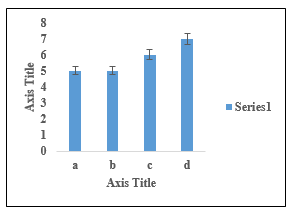 Figure 01:  A line graph using coloursThe title should be in 14pt Regular font, centred and bold. The first letter of every word in a title should NOT be capitalized except for names and relevant technical terms (e.g. Biological terms).Manuscript submitted as initial submission (for review process) should not contain any information to identify or trace the authors.Section Headings No more than three(3) levels of section headings should be used. All headings should be in 11pt font. Level-1 headings should be used for categorizing different sections of the main body. Each section can be additionally categorized using Level-2 and Level-3 headings.1) Level-1 Heading: They should be in Uppercase, left-aligned. The level-1 heading carries a number in Roman uppercase except for headings “REFERENCES”. For example, see headings “I. INTRODUCTION” and “REFERENCES” of this document.2) Level-2 Heading: This heading should be in Italic, left-justified and numbered using an uppercase alphabetic letter followed by a period. For example, see heading “C. Section Headings” above.3) Level-3 Heading: This heading should be left-justified in Italic and numbered with an Arabic numeral followed by a right parenthesis. The level-3 heading should end with a colon. The body of the level-3 section immediately follows the level-3 heading in the same paragraph. For example, this paragraph begins with a level-3 heading.Figures and TablesFigures and Tables should be centred in the column of the page. Large Figures and Tables may span across both columns in camera-ready copy submission. Any Table or Figure that takes up more than 1 column width should be positioned either at the top or at the bottom of the page.Graphics may be in full colour. All colours will be retained on the PDF. Graphics should not use stipple fill patterns because they may not be reproduced properly. Please use only SOLID FILL colours which contrast well both on screen and on a black-and-white hardcopy, as shown in Fig 1. When you include images, make sure that the resolution is adequate to reveal the important detail in the Figure. Please check all Figures in your paper both on screen and on a black-and-white hardcopy. E. Figure and Table CaptionsAlways start the word Table or Figure/Fig with an uppercase letter, as shown on this page. Figures and Tables should be separately numbered using Arabic numerals. Captions should be in the 10pt Regular font. Captions of a single line (e.g. Figure 1) should be centred, whereas multi-line captions should be justified. Captions with Figure numbers should be placed after their associated Figures, as shown in Figure 1. Captions with Table numbers should be placed, as shown in Table 1.F. Page Numbers, Headers and FootersPage numbers, headers and footers should NOT be used. G. Links and BookmarksIf you need to refer to an Internet, email address or URL in your paper, you should type out the address or URL fully in Regular font within <…> marks.H. Units and SymbolsSI system should be followed. Leave a one letter space between the numerical figure/value and the symbol of the unit, as shown in the above statement. REFERENCESThe list of References should NOT be numbered. Arrange the list of references in alphabetical order of the family name/surname of the first author. All reference items should be in the 10pt font. Please use “10th edition -Harvard style.” Examples are available in the following link:(https://www.lboro.ac.uk/media/wwwlboroacuk/content/library/downloads/advicesheets/Referencing%20CTR%20Harvard.pdf)J. Abbreviations and specific symbolsWhen any abbreviation occurs for the first time in a paper, it should be given in full words, followed by the abbreviation within parenthesis. Specific symbols also should be treated in the same manner. All Abbreviations and specific symbols items should be in the 10pt fontFiledFont sizeBoldItalicAlignmentTitle of the paper14YESNOcentredSubtitle11YESNOleft1st level heading11NONOleft2nd level heading11NOYESleft3rd level headings11NOYESleftAbstract heading11YESYESjustifiedAbstract body11NOYESjustifiedKeywords10YESYESleftMain text11NONOjustifiedCaption10NONOcentredReference10NONOjustifiedAbbreviation10NONOjustified